 «Игры с мячом дома» памятка для родителей(для детей 5-7 лет)Мяч - это одна из самых простых и многофункциональных игрушек. В мяч предпочтительнее играть на улице. Обычно во многих семьях детям запрещается играть с мячом дома. Из-за вероятности что-то задеть или даже разбить что-нибудь. Однако есть множество спокойных игр, в которые можно играть в любое время года в квартире. Можно легко обучить увлекательным и познавательным играм с помощью мяча не разрушая ни чего вокруг.«Кегли».Поставьте на пол кегли, цилиндры, бутылки из под йогурта или кубики. Можно поставить один предмет, а можно несколько. Задача ребенка - сбить предмет мячом, катя его по полу, со словами:В каждом своем деле,Средь любых земель.Добивайся цели,Попадай в мишень!«Слалом»Расставьте в комнате предметы - кегли, кубики - на таком расстоянии, чтобы мяч мог легко прокатиться между ними. Покажите ребенку, как нужно аккуратно катить мяч, чтобы ничего не сбить и не задеть. Можно использовать слова:1. Спорт известен с давних пор.Слалом-спуск на лыжах с гор.Важный атрибут – флажки,Что горят, как огоньки.Красный, синий. Красный, синий.Ориентир двух важных линий,Между двух флажков - ворот».Нужно делать поворот.«Мяч учитель»Можно использовать мяч для закрепления любой темы, перебрасывая его друг другу. Например, закрепляя дни недели или месяцы в году. Один называет понедельник и кидает мяч другому, то в ответ называет следующий день недели и т.д.(для деток 2,5-5 лет)«Мяч в домике»Поставьте посередине комнаты стул. Сядьте недалеко от него. Покажите ребенку, как направить мяч, чтобы он прокатился под ножками стула. Пусть ребенок попробует сделать это самостоятельно. Можно подключить других участников - еще детей или взрослых.«Солнышко»Сядьте на полу напротив ребенка. Разведите ноги в стороны и согните в коленях, изобразив «домик». Катайте мяч друг другу со словами:По небу солнце ходитИ в домики заходит.И к (имя ребенка) заходит .И к маме заходит ,И к (имя ребенка) заходит,И к маме заходит…«Циркач»Ребенок перекладывает мяч из руки в руку,по команде взрослого: впереди себя, позади себя и т. п.«Баскетбол»1. Возьмите таз, в который легко помещается мяч. Поставьте его на стул или стол на некотором расстоянии от ребенка. Задача - закинуть мяч в корзинку.2. Коробку или тазик поставить на пол и стараться попасть в него. Показать ребенку порядок действий можно с таким стишком:Мяч одной рукой возьмем.И к плечу поднимем.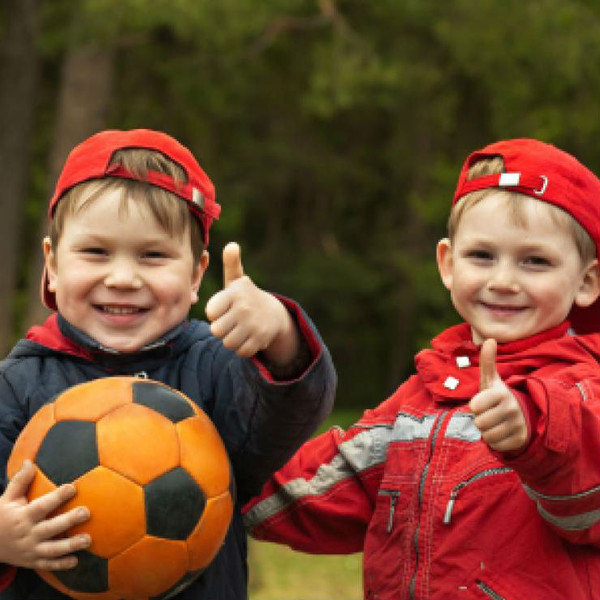 На корзину поглядим.И прицелимся и кинем.